Komplexní úloha – Elektroměrový rozváděčPracovní list -  řešení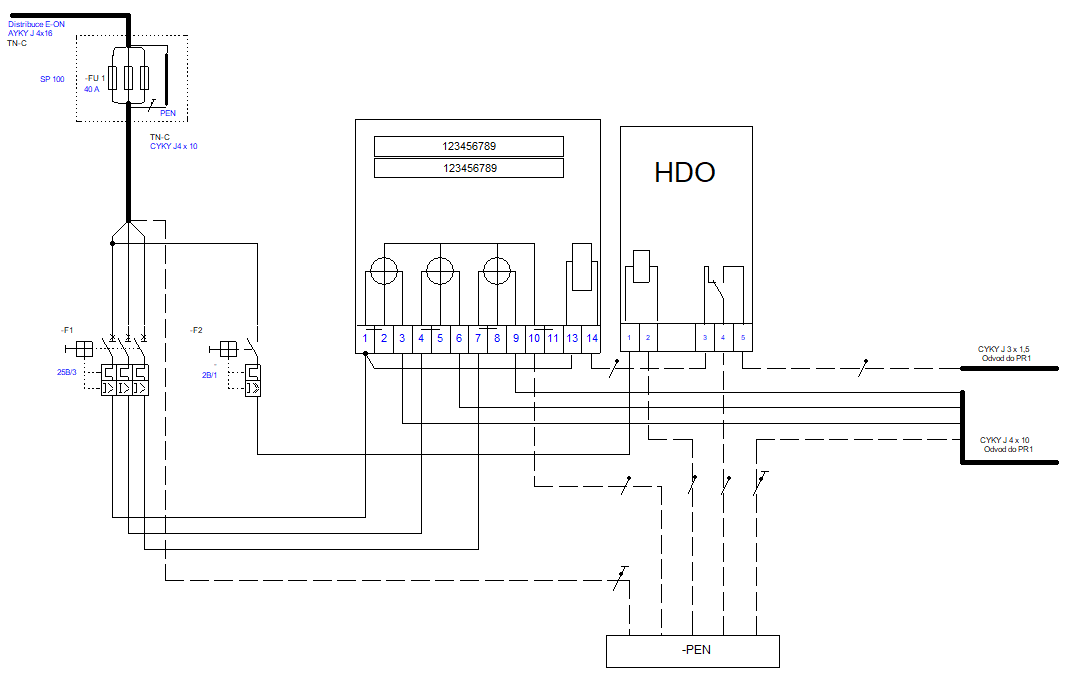 